REŠITVE DZ 8.rLEKCIJA 9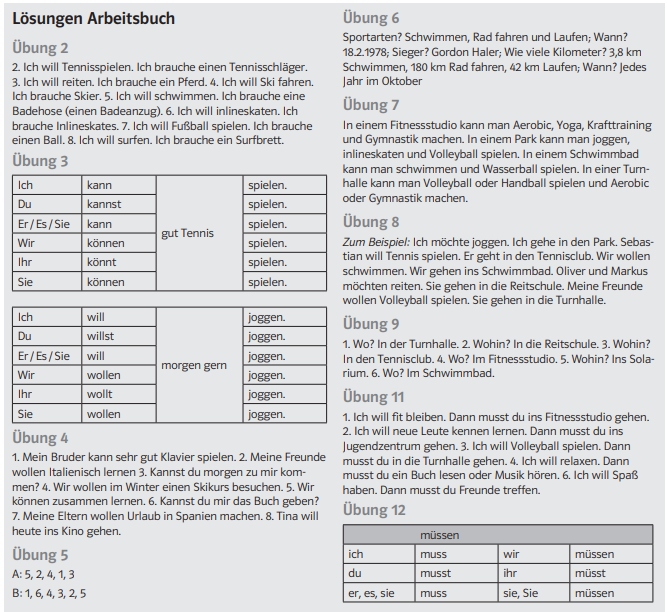 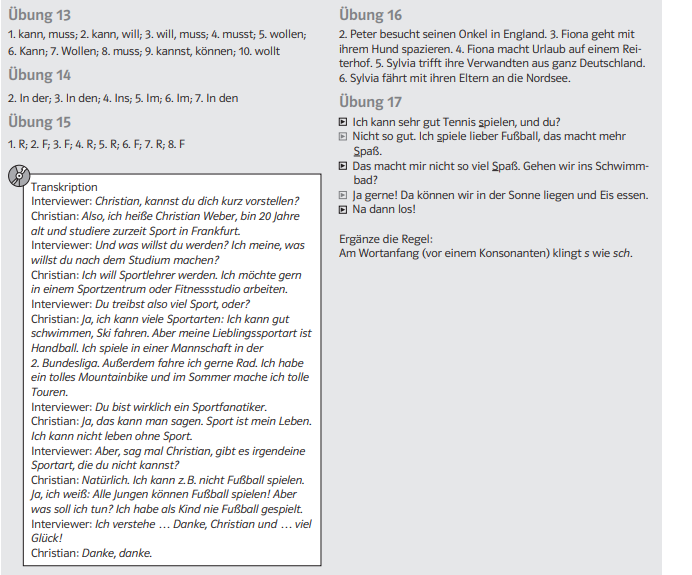 